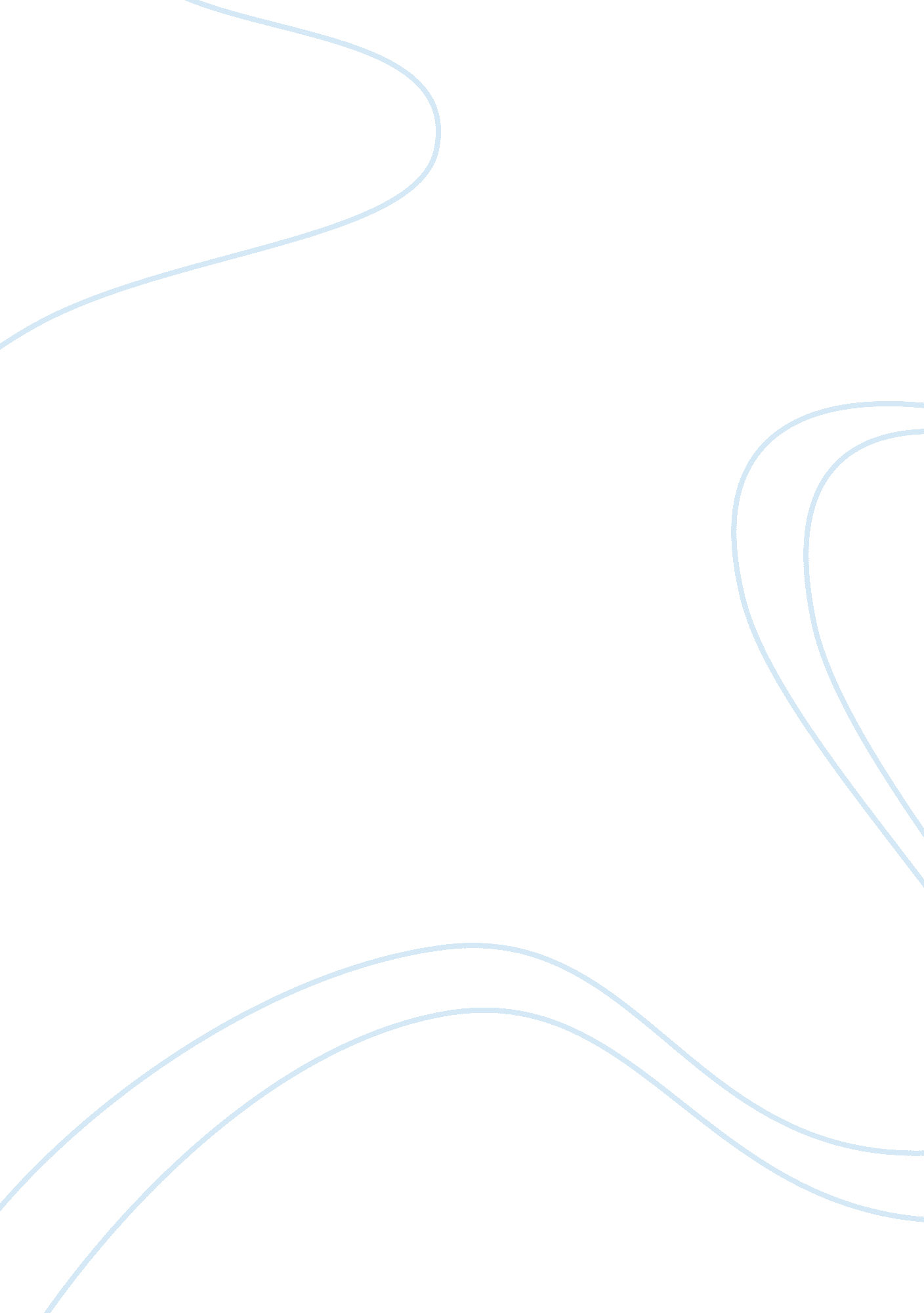 Various individuals in business and formal writingBusiness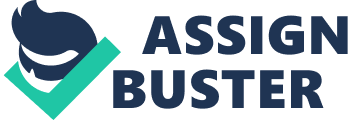 Additionally, a short paragraph helps writers in organizing their work. The writers put their ideas in the form of short, unambiguous paragraphs. This also assists the reader in understanding the writer’s message, as it alleviates confusion (Scarry and Scarry 318). 
Besides, brief paragraphs depict precision. This shows that the writer clearly understands the topic he or she is handling. This, in turn, motivates the reader into reading the material, thereby enhancing the intended communication. 
While reading emails, one makes various conclusions, even before reading the text. Long emails seem uninteresting. As such, one feels that he or she will waste time trying to understand the text. As a result, one reads the first few lines and loses interest. Long paragraphs also seem to contain many ideas (Scarry and Scarry 320). 
Moreover, long paragraphs show the disorganized nature of the writer. This makes one draw uncomplimentary conclusions about the writer. As such, many readers will not go over such text. This will hinder communication, and the writer will not pass the intended message. 
Large paragraphs also depict irrelevancy. Writing emails with large paragraphs offers the reader the intuition that the writer has focused on numerous extraneous issues. Moreover, the reader will take time while unraveling the main ideas. 